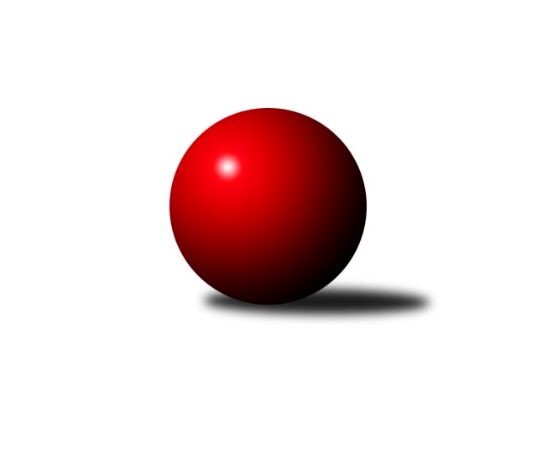 Č.6Ročník 2022/2023	23.10.2022Nejlepšího výkonu v tomto kole: 2814 dosáhlo družstvo: SK Podlužan Prušánky CJihomoravský KP1 jih 2022/2023Výsledky 6. kolaSouhrnný přehled výsledků:SK Podlužan Prušánky C	- KK Jiskra Čejkovice	6:2	2814:2706	8.0:4.0	21.10.KK Vyškov D	- TJ Sokol Vracov B	1.5:6.5	2466:2555	5.0:7.0	22.10.TJ Jiskra Kyjov	- KK Sokol Litenčice	6:2	2444:2372	7.0:5.0	23.10.SKK Dubňany B	- SK Podlužan Prušánky B	3.5:4.5	2672:2690	6.0:6.0	23.10.TJ Sokol Vážany	- TJ Lokomotiva Valtice B	7:1	2631:2522	8.0:4.0	23.10.TJ Sokol Šanov C	- TJ Sokol Mistřín C		dohrávka		29.10.Tabulka družstev:	1.	SK Podlužan Prušánky B	6	5	1	0	30.5 : 17.5 	40.5 : 31.5 	 2685	11	2.	SK Podlužan Prušánky C	6	5	0	1	33.0 : 15.0 	39.0 : 33.0 	 2654	10	3.	TJ Sokol Vážany	6	4	0	2	32.5 : 15.5 	43.0 : 29.0 	 2591	8	4.	TJ Sokol Vracov B	6	4	0	2	29.5 : 18.5 	40.0 : 32.0 	 2626	8	5.	TJ Jiskra Kyjov	6	4	0	2	27.5 : 20.5 	39.5 : 32.5 	 2594	8	6.	TJ Sokol Mistřín C	5	3	1	1	24.5 : 15.5 	36.0 : 24.0 	 2617	7	7.	SKK Dubňany B	6	2	0	4	22.0 : 26.0 	33.0 : 39.0 	 2543	4	8.	KK Jiskra Čejkovice	6	2	0	4	21.0 : 27.0 	34.5 : 37.5 	 2596	4	9.	KK Sokol Litenčice	6	2	0	4	20.5 : 27.5 	36.5 : 35.5 	 2442	4	10.	TJ Sokol Šanov C	5	1	0	4	13.5 : 26.5 	26.0 : 34.0 	 2591	2	11.	TJ Lokomotiva Valtice B	6	1	0	5	15.0 : 33.0 	26.5 : 45.5 	 2497	2	12.	KK Vyškov D	6	1	0	5	10.5 : 37.5 	25.5 : 46.5 	 2389	2Podrobné výsledky kola:	 SK Podlužan Prušánky C	2814	6:2	2706	KK Jiskra Čejkovice	Michal Pálka	 	 223 	 198 		421 	 0:2 	 458 	 	242 	 216		Pavel Dolinajec	Alena Kristová	 	 220 	 238 		458 	 1:1 	 466 	 	236 	 230		Michal Hlinecký	Jiří Novotný	 	 244 	 249 		493 	 2:0 	 411 	 	212 	 199		Tomáš Mrkávek	Michal Šimek	 	 230 	 239 		469 	 2:0 	 427 	 	208 	 219		Martin Komosný	Stanislav Zálešák	 	 250 	 251 		501 	 1:1 	 485 	 	222 	 263		Ludvík Vaněk	Pavel Flamík	 	 239 	 233 		472 	 2:0 	 459 	 	227 	 232		Zdeněk Škrobákrozhodčí: Zdeněk ZálešákNejlepší výkon utkání: 501 - Stanislav Zálešák	 KK Vyškov D	2466	1.5:6.5	2555	TJ Sokol Vracov B	Kryštof Pevný	 	 202 	 196 		398 	 2:0 	 373 	 	185 	 188		Martina Pechalová	Miroslav Poledník	 	 191 	 220 		411 	 0:2 	 462 	 	210 	 252		Martina Nejedlíková	Jan Donneberger	 	 176 	 225 		401 	 1:1 	 411 	 	205 	 206		Miroslav Bahula	Jan Vejmola	 	 191 	 192 		383 	 0:2 	 432 	 	215 	 217		Stanislav Kočí	Josef Michálek	 	 229 	 209 		438 	 1:1 	 442 	 	205 	 237		Martin Bílek	Milana Alánová	 	 216 	 219 		435 	 1:1 	 435 	 	220 	 215		Michal Šmýdrozhodčí: Milan RyšánekNejlepší výkon utkání: 462 - Martina Nejedlíková	 TJ Jiskra Kyjov	2444	6:2	2372	KK Sokol Litenčice	Ludvík Kuhn	 	 194 	 182 		376 	 0:2 	 395 	 	204 	 191		Milan Kochaníček	Radek Jurčík	 	 189 	 222 		411 	 1:1 	 397 	 	209 	 188		Luděk Zapletal	Jindřich Burďák	 	 217 	 207 		424 	 1:1 	 420 	 	208 	 212		David Vávra	Jiří Špaček	 	 220 	 209 		429 	 2:0 	 371 	 	179 	 192		Jan Žurman	Antonín Svozil st.	 	 203 	 214 		417 	 1:1 	 421 	 	210 	 211		Roman Blažek	Antonín Svozil ml.	 	 190 	 197 		387 	 2:0 	 368 	 	180 	 188		Josef Smažinkarozhodčí: Antonín Svozil ml.Nejlepší výkon utkání: 429 - Jiří Špaček	 SKK Dubňany B	2672	3.5:4.5	2690	SK Podlužan Prušánky B	Ladislav Teplík	 	 235 	 251 		486 	 1:1 	 444 	 	236 	 208		Jakub Toman	Václav Kratochvíla	 	 234 	 233 		467 	 2:0 	 403 	 	192 	 211		Libor Kuja	Pavel Antoš	 	 189 	 205 		394 	 0:2 	 495 	 	260 	 235		Sára Zálešáková	Zdeněk Kratochvíla	 	 204 	 230 		434 	 1:1 	 434 	 	221 	 213		Josef Toman	Martin Mačák	 	 220 	 219 		439 	 0:2 	 470 	 	240 	 230		Aleš Zálešák	Rostislav Rybárský	 	 226 	 226 		452 	 2:0 	 444 	 	220 	 224		Michal Terazrozhodčí: Pavel AntošNejlepší výkon utkání: 495 - Sára Zálešáková	 TJ Sokol Vážany	2631	7:1	2522	TJ Lokomotiva Valtice B	Radim Kroupa	 	 225 	 220 		445 	 1:1 	 440 	 	227 	 213		Roman Mlynarik	Jozef Kamenišťák	 	 241 	 227 		468 	 2:0 	 436 	 	233 	 203		Eduard Jung	Petr Sedláček	 	 226 	 219 		445 	 2:0 	 366 	 	187 	 179		Robert Gecs	Radek Loubal	 	 193 	 208 		401 	 0:2 	 468 	 	244 	 224		Vladimír Čech	Petr Malý	 	 204 	 244 		448 	 1:1 	 444 	 	231 	 213		Roman Krůza	Josef Kamenišťák	 	 203 	 221 		424 	 2:0 	 368 	 	184 	 184		Jan Benešrozhodčí: Jiří KramolišNejlepšího výkonu v tomto utkání: 468 kuželek dosáhli: Jozef Kamenišťák, Vladimír ČechPořadí jednotlivců:	jméno hráče	družstvo	celkem	plné	dorážka	chyby	poměr kuž.	Maximum	1.	Ludvík Vaněk 	KK Jiskra Čejkovice	469.75	311.5	158.3	2.9	4/4	(496)	2.	Jitka Šimková 	SK Podlužan Prušánky C	468.33	309.0	159.3	2.0	3/3	(518)	3.	Sára Zálešáková 	SK Podlužan Prušánky B	467.60	316.6	151.0	3.5	5/5	(495)	4.	Petr Malý 	TJ Sokol Vážany	466.67	308.5	158.2	4.6	3/3	(504)	5.	Alena Kristová 	SK Podlužan Prušánky C	460.63	314.0	146.6	5.5	2/3	(509)	6.	Vladislav Kozák 	TJ Sokol Mistřín C	460.50	305.5	155.0	4.5	4/4	(493)	7.	Michal Šmýd 	TJ Sokol Vracov B	457.08	304.0	153.1	6.6	4/4	(494)	8.	Radim Holešinský 	TJ Sokol Mistřín C	456.88	317.5	139.4	4.6	4/4	(466)	9.	Aleš Zálešák 	SK Podlužan Prušánky B	456.60	310.2	146.4	3.0	5/5	(470)	10.	Kristýna Blechová 	TJ Sokol Šanov C	455.83	300.2	155.7	4.2	3/4	(484)	11.	Michal Pálka 	SK Podlužan Prušánky C	450.25	321.3	129.0	7.7	3/3	(478)	12.	Antonín Svozil  ml.	TJ Jiskra Kyjov	450.17	310.8	139.4	5.2	3/3	(484)	13.	Antonín Svozil  st.	TJ Jiskra Kyjov	448.83	305.3	143.5	5.5	3/3	(492)	14.	Zdeněk Škrobák 	KK Jiskra Čejkovice	447.83	303.8	144.0	4.8	4/4	(469)	15.	Stanislav Zálešák 	SK Podlužan Prušánky C	445.75	307.5	138.3	5.0	2/3	(501)	16.	Roman Krůza 	TJ Lokomotiva Valtice B	444.50	304.6	139.9	6.0	5/5	(466)	17.	Jaroslav Konečný 	TJ Sokol Vracov B	444.22	305.9	138.3	6.2	3/4	(466)	18.	Martin Bílek 	TJ Sokol Vracov B	443.63	305.5	138.1	5.1	4/4	(483)	19.	Stanislav Kočí 	TJ Sokol Vracov B	443.50	307.2	136.3	6.7	3/4	(467)	20.	Radim Kroupa 	TJ Sokol Vážany	443.22	305.9	137.3	4.8	3/3	(469)	21.	Rostislav Rybárský 	SKK Dubňany B	442.75	303.8	139.0	6.1	4/4	(491)	22.	Radek Vrška 	TJ Sokol Šanov C	442.67	310.2	132.5	7.7	3/4	(483)	23.	Jakub Toman 	SK Podlužan Prušánky B	442.38	310.8	131.6	8.3	4/5	(479)	24.	Martin Šubrt 	TJ Jiskra Kyjov	442.33	300.5	141.8	7.0	3/3	(487)	25.	Michal Šimek 	SK Podlužan Prušánky C	441.67	303.7	138.0	4.8	2/3	(472)	26.	Michal Teraz 	SK Podlužan Prušánky B	439.30	304.0	135.3	5.5	5/5	(488)	27.	Ivana Blechová 	TJ Sokol Šanov C	439.00	299.3	139.8	6.1	4/4	(521)	28.	Ladislav Teplík 	SKK Dubňany B	437.42	295.8	141.7	5.7	4/4	(486)	29.	Jiří Špaček 	TJ Jiskra Kyjov	437.33	292.9	144.4	5.6	3/3	(509)	30.	Roman Blažek 	KK Sokol Litenčice	437.33	299.7	137.7	3.2	3/4	(473)	31.	Josef Kamenišťák 	TJ Sokol Vážany	436.50	300.7	135.8	5.0	3/3	(484)	32.	Václav Kratochvíla 	SKK Dubňany B	435.33	300.4	134.9	4.9	4/4	(467)	33.	Adam Pavel Špaček 	TJ Sokol Mistřín C	435.33	310.7	124.7	7.7	3/4	(449)	34.	Václav Luža 	TJ Sokol Mistřín C	434.75	290.0	144.8	4.8	4/4	(468)	35.	Luděk Svozil 	TJ Sokol Mistřín C	433.00	292.0	141.0	3.8	3/4	(468)	36.	Josef Toman 	SK Podlužan Prušánky B	432.60	310.0	122.6	7.0	5/5	(481)	37.	Jiří Novotný 	SK Podlužan Prušánky C	429.58	300.8	128.8	6.7	3/3	(493)	38.	Pavel Flamík 	SK Podlužan Prušánky C	428.92	293.8	135.2	5.3	3/3	(527)	39.	Miroslav Bahula 	TJ Sokol Vracov B	428.83	303.4	125.4	7.8	4/4	(453)	40.	Michal Hlinecký 	KK Jiskra Čejkovice	428.75	298.6	130.1	7.8	4/4	(466)	41.	Martin Komosný 	KK Jiskra Čejkovice	428.50	299.7	128.8	7.2	3/4	(434)	42.	Vladimír Čech 	TJ Lokomotiva Valtice B	427.00	305.8	121.3	11.0	4/5	(468)	43.	Zdeněk Kratochvíla 	SKK Dubňany B	426.50	293.8	132.8	6.3	4/4	(472)	44.	Pavel Dolinajec 	KK Jiskra Čejkovice	426.22	293.9	132.3	8.6	3/4	(458)	45.	Milan Kochaníček 	KK Sokol Litenčice	425.56	302.1	123.4	7.9	3/4	(462)	46.	Martin Pechal 	TJ Sokol Vracov B	424.89	296.7	128.2	9.6	3/4	(476)	47.	Jindřich Burďák 	TJ Jiskra Kyjov	423.25	286.0	137.3	7.8	2/3	(446)	48.	Luděk Zapletal 	KK Sokol Litenčice	421.33	293.3	128.0	6.7	3/4	(453)	49.	Eduard Jung 	TJ Lokomotiva Valtice B	421.30	292.6	128.7	7.1	5/5	(444)	50.	Ivan Torony 	TJ Sokol Šanov C	419.50	294.8	124.8	9.0	4/4	(447)	51.	Jozef Kamenišťák 	TJ Sokol Vážany	417.89	296.2	121.7	8.1	3/3	(468)	52.	Josef Michálek 	KK Vyškov D	417.17	287.0	130.2	8.3	3/3	(445)	53.	Martin Mačák 	SKK Dubňany B	416.50	283.7	132.8	8.2	3/4	(439)	54.	Jiří Formánek 	KK Vyškov D	415.89	292.7	123.2	7.0	3/3	(451)	55.	Petr Sedláček 	TJ Sokol Vážany	413.00	290.4	122.6	7.1	2/3	(466)	56.	Radek Loubal 	TJ Sokol Vážany	412.83	296.3	116.6	9.7	3/3	(422)	57.	Tomáš Mrkávek 	KK Jiskra Čejkovice	411.75	293.1	118.6	11.1	4/4	(443)	58.	Petr Khol 	TJ Sokol Mistřín C	411.67	290.2	121.5	8.7	3/4	(434)	59.	Lenka Štěrbová 	KK Sokol Litenčice	411.11	285.6	125.6	9.4	3/4	(419)	60.	David Vávra 	KK Sokol Litenčice	410.88	284.3	126.6	8.1	4/4	(438)	61.	Pavel Měsíček 	TJ Sokol Mistřín C	409.75	290.5	119.3	11.5	4/4	(433)	62.	Jakub Vančík 	TJ Jiskra Kyjov	408.00	299.0	109.0	15.0	2/3	(432)	63.	Robert Gecs 	TJ Lokomotiva Valtice B	404.90	287.5	117.4	10.9	5/5	(433)	64.	Radek Jurčík 	TJ Jiskra Kyjov	402.25	289.5	112.8	9.8	2/3	(420)	65.	Martina Pechalová 	TJ Sokol Vracov B	402.17	285.8	116.3	10.3	3/4	(442)	66.	Jan Beneš 	TJ Lokomotiva Valtice B	400.75	282.3	118.5	13.0	4/5	(435)	67.	Jiří Fojtík 	KK Jiskra Čejkovice	400.67	285.8	114.8	12.5	3/4	(409)	68.	Miroslav Poledník 	KK Vyškov D	396.67	282.7	114.0	11.8	3/3	(411)	69.	Miroslava Štěrbová 	KK Sokol Litenčice	394.67	283.7	111.0	11.8	3/4	(410)	70.	Ludvík Kuhn 	TJ Jiskra Kyjov	393.88	284.9	109.0	10.9	2/3	(423)	71.	Pavel Antoš 	SKK Dubňany B	392.67	280.0	112.7	10.7	3/4	(401)	72.	Marek Zaoral 	KK Vyškov D	391.17	273.3	117.8	10.3	2/3	(414)	73.	Jan Donneberger 	KK Vyškov D	390.00	273.5	116.5	10.6	3/3	(452)	74.	Jan Žurman 	KK Sokol Litenčice	374.25	277.8	96.5	11.8	4/4	(387)		Daniel Ilčík 	TJ Sokol Mistřín C	492.00	305.0	187.0	6.0	1/4	(492)		Štěpánka Vytisková 	SK Podlužan Prušánky B	471.17	314.2	157.0	1.8	3/5	(515)		Zbyněk Škoda 	TJ Lokomotiva Valtice B	470.00	293.0	177.0	6.0	1/5	(470)		Martina Nejedlíková 	TJ Sokol Vracov B	462.00	310.0	152.0	5.0	1/4	(462)		Tomáš Slížek 	SK Podlužan Prušánky B	445.00	291.5	153.5	4.0	1/5	(452)		Petr Bakaj  ml.	TJ Sokol Šanov C	442.00	290.8	151.3	3.3	2/4	(455)		Marta Volfová 	TJ Sokol Šanov C	439.00	305.0	134.0	4.0	1/4	(439)		Michal Tušl 	SK Podlužan Prušánky B	438.75	322.0	116.8	10.3	2/5	(453)		Milana Alánová 	KK Vyškov D	435.00	294.0	141.0	5.0	1/3	(435)		Jaroslav Šindelář 	TJ Sokol Šanov C	434.00	298.5	135.5	4.8	2/4	(476)		Marian Bureš 	TJ Sokol Šanov C	431.00	316.0	115.0	11.5	2/4	(468)		Dušan Zahradník 	TJ Sokol Vážany	429.00	296.0	133.0	8.0	1/3	(445)		Roman Mlynarik 	TJ Lokomotiva Valtice B	423.33	288.3	135.0	6.0	3/5	(442)		Jan Kovář 	TJ Sokol Vážany	423.00	317.0	106.0	16.0	1/3	(423)		Petr Blecha 	TJ Sokol Šanov C	415.50	286.5	129.0	10.5	2/4	(437)		František Fialka 	SKK Dubňany B	408.00	293.5	114.5	10.0	2/4	(416)		Kryštof Pevný 	KK Vyškov D	407.75	284.8	123.0	9.8	1/3	(412)		Zbyněk Škoda 	TJ Lokomotiva Valtice B	407.00	289.0	118.0	10.0	2/5	(414)		Libor Kuja 	SK Podlužan Prušánky B	403.00	282.0	121.0	10.0	1/5	(403)		Milan Štěrba 	KK Sokol Litenčice	399.00	281.5	117.5	10.5	2/4	(401)		Josef Smažinka 	KK Sokol Litenčice	394.00	282.0	112.0	10.0	1/4	(394)		Jan Vejmola 	KK Vyškov D	393.00	290.7	102.3	15.0	1/3	(407)		Aleš Jurkovič 	SKK Dubňany B	392.75	275.3	117.5	10.3	2/4	(399)		Aneta Vidlářová 	KK Vyškov D	392.00	286.0	106.0	11.0	1/3	(392)		Monika Sladká 	TJ Sokol Šanov C	389.00	288.0	101.0	13.5	2/4	(417)		Božena Vajdová 	TJ Lokomotiva Valtice B	377.00	256.0	121.0	16.0	1/5	(377)		Milan Ryšánek 	KK Vyškov D	377.00	261.0	116.0	14.0	1/3	(377)		Josef Smažinka 	KK Sokol Litenčice	374.00	276.0	98.0	11.0	2/4	(380)		Dominik Valent 	KK Vyškov D	349.00	247.0	102.0	17.0	1/3	(349)		Martina Kapustová 	TJ Lokomotiva Valtice B	346.00	275.0	71.0	15.0	1/5	(346)Sportovně technické informace:Starty náhradníků:registrační číslo	jméno a příjmení 	datum startu 	družstvo	číslo startu14465	Jindřich Burďák	23.10.2022	TJ Jiskra Kyjov	3x24977	Libor Kuja	23.10.2022	SK Podlužan Prušánky B	1x24047	Martina Nejedlíková	22.10.2022	TJ Sokol Vracov B	1x14148	Milana Alánová	22.10.2022	KK Vyškov D	1x
Hráči dopsaní na soupisku:registrační číslo	jméno a příjmení 	datum startu 	družstvo	Program dalšího kola:7. kolo29.10.2022	so	17:00	TJ Sokol Šanov C - TJ Sokol Mistřín C (dohrávka z 6. kola)	4.11.2022	pá	17:00	KK Sokol Litenčice - TJ Sokol Vážany	4.11.2022	pá	17:30	KK Jiskra Čejkovice - TJ Jiskra Kyjov	4.11.2022	pá	18:00	TJ Sokol Vracov B - SK Podlužan Prušánky C	4.11.2022	pá	18:00	TJ Sokol Mistřín C - KK Vyškov D	4.11.2022	pá	18:00	SK Podlužan Prušánky B - TJ Sokol Šanov C	4.11.2022	pá	18:00	TJ Lokomotiva Valtice B - SKK Dubňany B	Nejlepší šestka kola - absolutněNejlepší šestka kola - absolutněNejlepší šestka kola - absolutněNejlepší šestka kola - absolutněNejlepší šestka kola - dle průměru kuželenNejlepší šestka kola - dle průměru kuželenNejlepší šestka kola - dle průměru kuželenNejlepší šestka kola - dle průměru kuželenNejlepší šestka kola - dle průměru kuželenPočetJménoNázev týmuVýkonPočetJménoNázev týmuPrůměr (%)Výkon2xStanislav ZálešákPrušánky C5013xSára ZálešákováPrušánky B114.844951xSára ZálešákováPrušánky B4951xLadislav TeplíkDubňany B112.764862xJiří NovotnýPrušánky C4931xAleš ZálešákPrušánky B109.044701xLadislav TeplíkDubňany B4861xPetr Bakaj ml.Šanov C109.014793xLudvík VaněkČejkovice4851xJozef KamenišťákVážany108.824681xPetr Bakaj ml.Šanov C4791xVladimír ČechValtice B108.82468